شهــــــــــــــــادة إدارية حول المشاركة في العلاقة بين الجامعة والمحيط الإجتماعي، الاقتصادي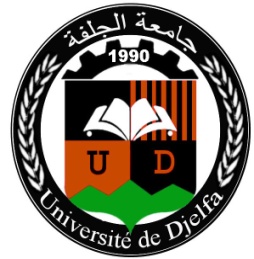 أنا الموقع أدناه السيد رئيس قسم: العلوم الاقتصادية  بكلية: العلوم الاقتصادية جامعة: زيان عاشور بالجلفة أشهد بأن السيد: .............................................المولود بتاريخ:....................................................    بـــ: .............................................. الرتبة: أستاذ محاضر - ب -، قد شارك في نشاط يندرج ضمن العلاقة بين الجامعة والمحيط الاجتماعي، الاقتصادي، وذلك بناء على الإثباتات المقدمة من طرف المعني، حيث تمثلت هذه المشاركات أساسا فيما يلي:- موضوع النشاط:- تاريخ النشاط:- صفة المشارك:- الشريك الإجتماعي / الإقتصادي: 	رئيس قسم العلوم الاقتصادية